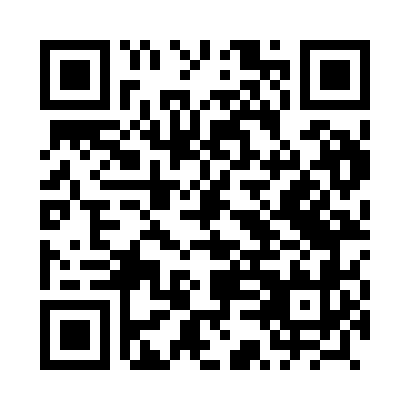 Prayer times for Anajewo, PolandWed 1 May 2024 - Fri 31 May 2024High Latitude Method: Angle Based RulePrayer Calculation Method: Muslim World LeagueAsar Calculation Method: HanafiPrayer times provided by https://www.salahtimes.comDateDayFajrSunriseDhuhrAsrMaghribIsha1Wed2:335:1012:395:488:0910:352Thu2:285:0812:395:498:1110:393Fri2:265:0612:395:508:1310:424Sat2:255:0412:395:518:1510:455Sun2:255:0312:395:528:1610:456Mon2:245:0112:395:538:1810:467Tue2:234:5912:395:548:2010:478Wed2:224:5712:395:558:2110:479Thu2:224:5512:395:568:2310:4810Fri2:214:5412:395:578:2510:4911Sat2:204:5212:395:588:2610:4912Sun2:204:5012:395:598:2810:5013Mon2:194:4912:396:008:2910:5114Tue2:184:4712:396:018:3110:5215Wed2:184:4612:396:028:3310:5216Thu2:174:4412:396:028:3410:5317Fri2:174:4312:396:038:3610:5418Sat2:164:4112:396:048:3710:5419Sun2:154:4012:396:058:3910:5520Mon2:154:3812:396:068:4010:5621Tue2:144:3712:396:078:4210:5622Wed2:144:3612:396:088:4310:5723Thu2:134:3412:396:088:4410:5824Fri2:134:3312:396:098:4610:5825Sat2:134:3212:396:108:4710:5926Sun2:124:3112:396:118:4811:0027Mon2:124:3012:406:128:5011:0028Tue2:124:2912:406:128:5111:0129Wed2:114:2812:406:138:5211:0130Thu2:114:2712:406:148:5311:0231Fri2:114:2612:406:158:5511:03